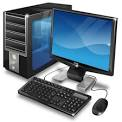 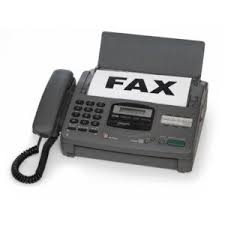 Village of PalmyraElectronic Waste EventDate: Saturday June 10, 2023 Time: 8:00 a.m. – Noon Where: 430 Jefferson St. Details: Must show proof that you’re a Village Resident. Acceptable Items:*Computers 	*DVD Players	*Video Players*VCR’s		*Desktop printers	*Computer monitors*TV’s			*Fax Machines	*Cell Phones
*Tablets		*Blue Ray 		*Router/Modems
*Keyboards & Mice				*Video game consoles	
*Scanners		*Flash drives		*External hard drives(non-recyclable items per WI DNR: vacuums, lamps, CD Players, portable stereos/radios, fans, stereo speakers, ink/toner cartridges and any items made with wood) These items can be thrown in the trash	For More Information call 262-495-8316	 	